Publicado en Madrid el 16/06/2020 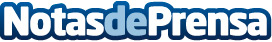 Herbalife Nutrition: Los españoles dedican menos de 2 horas al día a cuidarseEl Panel de Hábitos Saludables de Herbalife Nutrition -que este año llega a su decimoquinta edición- revela que los españoles solo dedican 1,4 horas al día a cuidarse. Las mujeres y los jóvenes son los grupos que más tiempo dedican a su cuidado personalDatos de contacto:NURIA SANCHEZ917818090Nota de prensa publicada en: https://www.notasdeprensa.es/herbalife-nutrition-los-espanoles-dedican Categorias: Nacional Nutrición Sociedad Otros deportes http://www.notasdeprensa.es